Кредитный договор по овердрафту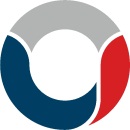 (примерная форма)г. _____________                                                                      «____» ___________ 20 ____ г.АКБ «Узпромстройбанк», именуемый в дальнейшем «Банк», в лице управляющего/начальника _______________________________________ ОБУ/ЦБУ Банка, действующего на основании Положения и доверенности, с одной стороны и _____________________________________________________________________________ 
                                                             (Ф.И.О. заемщикапаспорт ____ № ____________________ выданный ______________________ от
«__» ___________ ___________ г. именуемый в дальнейшем «Заёмщик», с другой стороны, заключили настоящий договор (далее – Договор) о нижеследующем:ПРЕДМЕТ ДОГОВОРАБанк обязуется предоставить Заёмщику «Кредит овердрафт» в размере и на условиях, предусмотренных настоящим Договором, а Заёмщик обязуется возвратить полученную денежную сумму и уплатить проценты за нее.УСЛОВИЯ КРЕДИТАСумма кредита:____________________________ сум.(прописью и цифрами)Срок пользования кредитом: 12 месяцев, то есть до __________ года.Последние 4 месяца сумма кредита уменьшается на 25 процентов от максимальной суммы кредита, а последний месяц (12-й месяц) кредит не выделяется.Сумма основного долга и проценти  по кредиту погашается  согласно Приложению №1 к настоящему Договору дифференцированным или аннуитетным (оставить нужное) способом оплаты.Вид процентной ставки неизменяемая или изменяемая (оставить нужное) процентная ставка.Годовая процентная ставка по кредиту ________________________.Срок уплаты процентов: до ___ числа каждого месяца (до даты поступления зарплаты, но не ставить 28-31).ПРАВА И ОБЯЗАННОСТИ СТОРОНБанк обязуется:Предоставить Заемщику кредит в размере и на условиях, предусмотренных настоящим Договором.Для учета полученного кредита открыть Заемщику отдельный ссудный счет.Информировать Заемщика о фактах и причинах досрочного взыскания Банком кредита.Заёмщик обязуется:Обеспечить своевременный и полный возврат кредита и уплату начисленных процентов в срок, установленный в настоящем Договоре, то есть обязуется надлежащим образом соблюдать условия настоящего Договора.В процессе пользования кредитом соблюдать основные принципы кредитования: срочности, возвратности, платности и обеспеченности возврата кредита.В случае изменения места работы, адреса проживания, фамилии, имени или при наличии мешающих других обстоятельств исполнению условий настоящего Договора, информировать Банк в течение 10 дней в письменном виде с приложением всех необходимых документов.Заёмщик подтверждает и гарантирует, что:а) подлинность и достоверность предоставленной/предоставляемой всей информации и документов на момент их предоставления в Банк для получения и оформления кредита;б) при неуплате в установленный срок кредитной задолженности по настоящему Договору, Заёмщик дает свое согласие на письменное обращение со стороны Банка по месту работы Заёмщика, ССГ по месту жительства и к близким родственникам с просьбой оказать содействие в погашении кредита и в данном случае это не будет считаться раскрытием банковской тайны;в) уклонение от исполнения своих обязательств по настоящему Договору, влечёт в дальнейшем ответственность Заемщика в соответствии с настоящим договором и действующим законодательством Республики Узбекистан.3.3.1.   Заёмщик подтверждает и дает своё согласие на: _______________ (подпись)                      а)  отправление ему за 1 день до даты очередных платежей SMS-уведомления о предупреждении и возникновении просроченной задолженности согласно графику платежей:             б) предоставить в Банк новый номер телефона при изменении номера телефона, указанного для отправки SMS-уведомлений;             в) Заёмщик  несет ответственность за любые обстоятельства, которые могут возникнуть в результате несвоевременного уведомления банка об изменении номера мобильного телефона, т.е. сообщение может быть отправлено новому пользователю с исходного номера телефона, предоставленного банку;              г) списание в без акцептном порядке с банковских пластиковых карт и с других счетов, открытых на его имя соответствующую сумму, необходимую для погашения просроченной задолженности, которая возникает по Кредитному договору.Банк имеет право:Отказаться от предоставления Заёмщику предусмотренного настоящим Договором кредита полностью или частично в течение действия Договора, при:- признании его неплатежеспособным;- при неисполнении или ненадлежащем исполнении Должником своих обязательств по настоящему Договору;- недостоверности предоставленной после заключения Договора и влияющей на возвратность кредита информации.В процессе кредитования анализировать обстоятельства, связанные с кредитом (обеспеченность, кредитоспособность и др.).Отказаться от дальнейшего кредитования и принять меры по досрочному истребованию процентов и основного долга по кредиту, в том числе обращения взыскания на  обеспечение кредита, при:- нарушении любых платежных обязательств настоящим  кредитным договором со стороны Заёмщика;- выявлении недостоверности данных и информации, представленной Заемщиком - при оформлении кредитной документации;- возвратности выданного кредита по различным причинам останется без обеспечения, а также нарушении предусмотренных настоящим Договором других обязательств, отрицательно влияющих на возвратность кредита.В этом случае Банк письменно извещает Заемщика об этом не позднее, чем за 
15 дней, при этом не извещение Заемщика Банком не влияет на право Банка приостановить от дальнейшего кредитования и досрочно взыскать основной долг и проценты по кредиту.Заемщик дает согласие на предоставление/получение информации, необходимой для формирования кредитной истории, в Государственный реестр кредитной информации и бюро кредитных историй, что не считается разглашением банковской тайны.Заемщик имеет право:Отказаться от получения кредита на бесплатной основе до получения денежных средств;Досрочно погасить задолженность по выданному кредиту;Получать информацию от Банка по кредитной задолженности.Получать информацию от Банка об изменениях в нормативно-правовых актах Республики Узбекистан и внутренних нормативных документах Банка по вопросам кредитования и о расчетах.ПОРЯДОК РАСЧЕТОВБанк предоставляет кредит на условиях, предусмотренных настоящим Договором, путём перечисления соответствующей суммы с ссудного счета на  пластиковую карту Заёмщика.Заёмщик уплачивает Банку проценты на основании расчета Банка за  предоставленный кредит в сроки и в размерах, установленные настоящим Договором.Проценты за пользование кредитом начисляются Банком ежедневно.Заёмщик осуществляет погашение выданного на основании настоящего Договора кредита и процентов по нему посредством банковских карт в безналичной, а также за счет поступившей заработной платы и иных приравненных к ней платежей. В этом случае погашение производится в следующей очередности: погашаются просроченные повышенные проценты, просроченные проценты, просроченные платежи по основной сумме и прочим обязательствам.По настоящему Договору Банк списывает денежные средства для удовлетворения своих требований посредством платежного требования или мемориального ордера, находящихся на счетах Заемщика (то есть, счет заработной платы и иных приравненных к ней платежей, банковских пластиковых картах и других счетах), без его согласия в бесспорном порядке в соответствии со ст. 783 Гражданского кодекса Республики Узбекистан.При просрочке уплаты процентов и основного долга по кредиту Банк имеет право списать с персональной пластиковой карты Заёмщика причитающую ему суммы для погашения задолженности по кредиту с поступлением средств на персональную пластиковую карту Заёмщика без его распоряжения в без акцептном порядке.ОБЕСПЕЧЕНИЕ ВОЗВРАТНОСТИ КРЕДИТАКредит, предоставленный по настоящему Договору, обеспечивается ____________________________________________________________________.(поручительством)Обязательство Банка (выдача кредита) вступает в силу после полного оформления в установленном порядке и получения Банком  документа, определяющего обеспечения возвратности кредита.ОТВЕТСТВЕННОСТЬ СТОРОНПри нарушении срока возврата основного долга (просроченный кредит) Заемщик за весь период просрочки уплачивает Банку повышенные проценты в 1,5 раза выше от установленной в Договоре процентной ставки.При несвоевременной выдаче кредита Банк уплачивает Заемщику пеню в размере 0,1% от просроченного платежа каждый день просрочки, но не более 50 % от просроченного платежа.При неуплате процентов в указанный срок и образовании по ним просроченных сумм, Заёмщик уплачивает Банку пеню в размере __% за каждый день просрочки платежа, но не более ___ % от просроченного платежа. Оплата пени и повышенных процентов не освобождает стороны от основных обязательств.ПОРЯДОК РАЗРЕШЕНИЯ СПОРОВСтороны будут стремиться разрешить все споры и разногласия, которые могут возникнуть по настоящему Договору, путём переговоров и консультаций.Если указанные споры и разногласия не могут быть решены путем переговоров, они подлежат разрешению в соответствии с действующим законодательством Республики Узбекистан в суде по месту нахождения ОБУ/ЦБУ где был  заключен договор. ФОРС-МАЖОРНЫЕ ОБСТОЯТЕЛЬСТВАСтороны освобождаются от ответственности за частичное или полное неисполнение обязательств по настоящему Договору, если это неисполнение явилось следствием обстоятельств непреодолимой силы (форс-мажор), возникших после заключения договора в результате событий чрезвычайного характера по независящим от воли и желания Сторон, которые Стороны не могли ни предвидеть, ни предотвратить разумными мерами.При этом Стороны не вправе требовать возмещения понесенного ущерба (убытков), за исключением случаев, связанных с исполнением обязательства по возврату кредита.К обстоятельствам непреодолимой силы (форс-мажор) относятся следующие события: наводнение, пожар, землетрясение, взрывы, ураганы (тайфуны), сход оползней и другие природные катаклизмы, эпидемии, война или военные действия, гражданские беспорядки, террористические акты, акты правительства и государственных органов.Стороны обязаны незамедлительно письменно уведомить друг друга о возникновении и прекращении действия форс-мажора.Сторона, основанная на форс-мажорной ситуации, должна предоставить соответствующий документ от компетентного государственного органа, подтверждающий, что такая ситуация возникла. АНТИКОРРУПЦИОННАЯ ОГОВОРКАПри исполнении своих обязательств по настоящему Договору стороны признают и подтверждают, что в своей деятельности каждая из них исходит из полного неприятия коррупции, полного запрета коррупционных действий и совершения выплат за содействие (прямое либо косвенное) в любой форме, в том числе в форме получения/предоставления денежных средств, ценностей, иного имущества или услуг имущественного характера, иных имущественных прав, независимо от цели, включая упрощение административных и иных процедур, обеспечение более быстрого решения тех или иных вопросов, предоставление конкурентных и иных преимуществ. Стороны руководствуются в своей деятельности применимым законодательством, а также разработанными на его основе политиками и процедурами, направленными на противодействие коррупции (при наличии).Стороны гарантируют, что при исполнении своих обязательств по настоящему Договору ни они, ни их исполнительный орган, ни их должностные лица или  их работники  не будут предлагать, предоставлять, давать согласие на предоставление каких-либо коррупционных выплат любым лицам (включая, помимо прочего, частных лиц, коммерческих организаций и государственных должностных лиц), а также не будут добиваться получения, принимать или соглашаться принять от какого-либо лица (прямо или косвенно) любые коррупционные выплаты.В случае нарушения каких-либо условий настоящего раздела, соответствующая сторона обязуется уведомить об этом другую сторону в письменной форме в течение 5 (пяти) рабочих дней со дня возникновения таких нарушений. В письменном уведомлении сторона обязана сослаться на факты или предоставить материалы, достоверно подтверждающие  нарушение каких-либо положений настоящего раздела. Письменные уведомления между сторонами осуществляется посредством каналов «Линия доверия комплаенс»  (тел:0-800-120-8888, www.sqb.uz, Telegram мессенжер SQB AntiKor (@sqbantikor_bot) по противодействию коррупции для физических и юридических лиц,  созданных  АКБ «Узпромстройбанк». 9.4. В случае подтверждения факта нарушения одной Стороной положений настоящего раздела  и/или неполучения другой Стороной информации об итогах рассмотрения уведомления о нарушении, другая Сторона имеет право  приостоновить  или расторгнуть  настоящий Договор в одностороннем  порядке. Сторона, по чьей инициативе был расторгнут настоящий Договор  в соответствии с антикоррупционной оговорке, вправе требовать возмещения реального ущерба, возникшего в результате такого расторжения. Возмещение убытков производится в сроки и в сумме, письменно подтвержденные  обеими   сторонами в акте.  ДРУГИЕ УСЛОВИЯ ДОГОВОРАНастоящий договор вступает в силу с момента подписания и действует до полного исполнения всех своих обязательств сторонами.Изменение условий настоящего Договора или расторжение производится путем заключения дополнительного соглашения. Все изменения и дополнения к настоящему Договору действительны лишь при условии, что они совершены в письменной форме, подписаны уполномоченными на то представителями сторон и заверены печатями. Все изменения, дополнения и приложения к настоящему Договору являются его неотъемлемой частью.При расторжении настоящего Договора Заемщик обязан полностью возвратить основной долг по кредиту и все начисленные проценты за пользовании им. Все отношения, не предусмотренные настоящим Договором, регулируются действующим законодательством Республики Узбекистан.При изменении адреса местонахождения (проживания), Стороны обязаны в 
10-дневный срок письменно известить об этом друг друга.Заемщик дает свое согласие на использование/предоставление Банком данных/информаций, относящейся ему или дающую возможность его идентификации третьим лицам. Настоящий Договор составлен на русском и узбекском языках. В случае несоответствия между версиями на русском и узбекском языках, преимущественной силой обладает версия настоящего Договора на узбекском языке.Настоящий Договор составлен в двух экземплярах, каждый из которых имеет равную юридическую силу, по одному для каждой из Сторон.АДРЕСА, БАНКОВСКИЕ РЕКВИЗИТЫ И ПОДПИСИ СТОРОНОвердрафт-кредити” шартномаси(намунавий шакли)______________ ш.                                                           «___» __________ 20___ й.Бундан буён шартнома матнида “Банк” деб юритилувчи “Ўзсаноатқурилишбанк” АТБ номидан Низом ҳамда Ишончнома асосида иш юритувчи Банкнинг _______________ БХО/БХМ бошлиқ/бошқарувчиси  ______________________ бир томондан, ҳамда бундан буён матнда “Қарз олувчи” деб юритилувчи ______ йил “___” ________да ____________________ томонидан берилган ______ серияси _____ рақамли паспортга эга бўлган фуқаро ___________________иккинчи томондан, ушбу шартномани қуйидагилар ҳақида туздилар:ШАРТНОМА ПРЕДМЕТИБанк Қарз олувчига “Овердрафт-кредит” бериш мажбуриятини, Қарз олувчи эса олинган кредит маблағини белгиланган муддатда қайтариш ва кредитдан фойдаланганлиги учун фоизлар тўлаш мажбуриятини олади.КРЕДИТ ШАРТЛАРИКредит суммаси: ___________________________________ сўм.(сўз ва рақам билан)Кредитдан фойдаланиш муддати: 12 ой, яъни_________ йилгача.Кредитнинг охирги 4 ойи кредитнинг максимал миқдоридан 
25 фоиз камайтирилиб борилади ҳамда охирги ойи (12-ой) кредит ажратилмайди.Кредит бўйича асосий қарз ва фоизлар мазкур шартноманинг 
1-иловасига асосан дифференциал ёки аннуитет (кераклисини қолдириш лозим) тўлов усулида тўланади.Фоиз ставкаси ўзгармас ёки ўзгарувчи (кераклисини қолдириш лозим).Кредит бўйича йиллик фоиз ставкаси: ________ %.Фоизларни тўлаш муддати: ҳар ойнинг ____ (иш хақи тушиш санасидан олдин, лекин 28-31 қўйилмасин) санасига қадар.ТОМОНЛАРНИНГ ҲУҚУҚ ВА МАЖБУРИЯТЛАРИБанкнинг мажбуриятлари:Кредит ва унга ҳисобланган фоизларни мазкур шартномада белгиланган муддатларда ва миқдорда тўлаб бориш, ушбу шартнома шартларини лозим даражада бажариш.Ажратилган кредитни ҳисоблаш учун Қарз олувчига ссуда ҳисобварағини очиш.Қарз олувчини Банк томонидан кредитни муддатидан олдин ундириш фактлари ва сабаблари ҳақида хабардор қилиш.Қарз олувчининг мажбуриятлари:Кредит ва унга ҳисобланган фоизларни мазкур шартномада белгиланган муддатларда ва миқдорда тўлаб бориш, ушбу шартнома шартларини лозим даражада бажариш.Кредитдан фойдаланиш жараёнида кредитлашнинг асосий тамойиллари: муддатлилик, қайтаришлилик, тўловлилик ва таъминланганлик талабларига риоя қилиш.Қарз олувчининг иш жойи, яшаш манзили, фамилияси, исми ўзгарганда 10 кун муддат ичида Банкни ёзма равишда тегишли ҳужжатларни илова қилган ҳолда хабардор қилиш.Қарз олувчи қуйидагиларни тасдиқлайди ва кафолатлайди:а) кредитни расмийлаштириш ва олиш учун Банкка тақдим этилган/этиладиган барча ҳужжат ва маълумотлар, уларни тақдим этиш вақтида ҳақиқий ва ишончлилигини;б) ушбу шартнома бўйича кредит ўз вақтида тўланмаганда, унинг сўндирилиши юзасидан амалий ёрдам сўраб, Қарз олувчининг иш жойи, яшаш жойидаги МФЙ ва яқин қариндошларига Банк томонидан ёзма мурожаат қилинишига ўз розилигини беради ҳамда бу ҳолат банк сирини ошкор қилиш деб ҳисобланмайди; в) Қарз олувчининг ушбу шартнома бўйича мажбуриятларини бажаришдан бош тортиши, Қарз олувчининг мазкур шартнома ҳамда Ўзбекистон Республикасининг амалдаги қонунчилигида белгиланган жавобгарлигини келтириб чиқаради.3.3.1. Қарз олувчи қўйидагиларни тасдиқлайди ва ўз розилигини беради: _________ (имзо)а) Тўлов графиги бўйича тўлов кунидан 1 кун олдин кредит тўлови ҳақида огоҳлантирувчи СМС хабар жўнатилишига;б) SMS хабар юбориш учун тақдим этилган мобил телефон рақами ўзгарганда ушбу ўзгариш ҳақида банкни хабардор қилиш ва янги мобил телефон рақамини банкка такдим этиш;в) Қарз олувчи мобил телефон рақами ўзгарганлиги ҳакида банкни ўз вақтида огоҳлантирмаганлиги сабабли келиб чиқадиган яъни, SMS хабар банкка берилган дастлабки телефон рақамидан янги фойдаланувчига юборилганлиги оқибатида юзага келиши мумкин бўлган ҳолатлар учун жавобгар бўлиши мумкинлигини;г) мазкур кредит шартномаси юзасидан вужуга келадигна кредит (асосий қарз, кредит қолдиғига ҳисобланган фоиз, юқори фоиз ва бошқалар) қоплаш учун унинг номига очилган пластик карточкасидан акцепсиз равишда ечиб олинишига; Банкнинг ҳуқуқлари:Қуйидаги ҳолларда шартнома амалда бўлган даврда кредитни беришдан бутунлай ёки қисман бош тортиш:Қарз олувчининг тўловга лаёқатсизлик ҳолатлари аниқланганда;ушбу шартнома бўйича Қарз олувчи ўз мажбуриятларини бажармаганда ёки лозим даражада бажарилмаганда;шартнома имзолангандан кейин тақдим этилган кредитнинг қайтарилишига таъсир кўрсатувчи маълумотларнинг ҳақиқий эмаслиги аниқланганда.Кредитлаш жараёнида ажратилаётган кредитга тегишли бўлган ҳолатларни (кредитнинг таъминланганлиги, кредитга лаёқатлилиги ва бошқалар) таҳлил қилиш.Қуйидаги ҳолларда Қарз олувчини бундан буён кредитлашни тўхтатиш ва фоизларни ҳамда кредит бўйича асосий қарзни муддатидан олдин, жумладан ундирувни кредит таъминотига қаратиш орқали ундириш:Қарз олувчи  томонидан мазкур кредит шартномасида белгиланган  ҳар қандай тўлов мажбуриятлари бажарилмаган ҳолларда;Қарз олувчи томонидан Банкка кредит ҳужжатларини расмийлаштирилаётганда тақдим этилган маълумотлар ҳаққоний эмаслиги аниқланганда;ажратилган кредитнинг қайтарилиши турли сабабларга кўра таъминланмаган бўлиб қолган ҳолларда, шунингдек кредит қайтарилишига салбий таъсир кўрсатувчи мазкур шартномада кўзда тутилган бошқа мажбуриятлар бажарилмаганда.Бундай ҳолларда Банк 15 кун аввал Қарз олувчини ёзма равишда огоҳлантиради, Қарз олувчининг Банк томонидан огоҳлантирилмаганлиги Банкнинг бундан буён кредитлашни тўхтатиш ва асосий қарз ҳамда ҳисобланган фоизларни муддатидан олдин ундиришга бўлган ҳуқуқига ўз таъсирини кўрсатмайди.Қарз олувчини кредит тарихини шакллантириш учун зарур бўлган маълумотларни Кредит ахборотининг давлат реестри ва кредит бюросига тақдим этилишига/олинишига ўз розилигини беради, бу ҳолат банк сирини ошкор қилиш деб ҳисобланмайди.Қарз олувчининг ҳуқуқлари:Кредит маблағлари ажратилгунига қадар, кредит олишдан бепул асосда воз кечиш;Кредитни муддатидан олдин қайтариш;Кредит қарздорликлари бўйича Банкдан маълумотлар олиш.Кредитлаш ва ҳисоб-китоблар бўйича Ўзбекистон Республикасининг норматив-ҳуқуқий ҳужжатлари ва Банкнинг ички меъёрий ҳужжатларидаги ўзгаришлар ҳақида Банкдан маълумот олиш.ҲИСОБ-КИТОБЛАР ТАРТИБИМазкур шартномада кўрсатилган шартлар асосида Банк кредит суммасини Қарз олувчининг ссуда ҳисобварағи орқали, Қарз олувчининг пластик картасига пул ўтказиш йўли билан ўтказиб беради.Қарз олувчи берилган кредит учун фоизларни Банкка мазкур шартномада белгиланган муддатда ва миқдорда Банк амалга оширган ҳисоб-китоб асосида тўлайди.Кредитдан фойдаланганлик учун фоизлар ҳар куни Банк томонидан ҳисоблаб борилади.Қарз олувчи шартнома шартларига асосан ажратилган кредитни ҳамда у бўйича ҳисобланган фоизларни иш ҳақи ва унга тенглаштирилган тўловлари ҳисобидан банк пластик карточкалари орқали амалга оширади. Аввал мажбурият бажарилмаганлиги ёки лозим даражада бажарилмаганиги сабабли ҳисобланган юқори фоиз ставкаси, фоизлар кейин кредит бўйича асосий қарзлар сўндирилади.Мазкур Шартнома бўйича Банк ўз талабларини қаноатлантириши учун зарур бўлган пул маблағларини Ўзбекистон Республикаси Фуқаролик Кодексининг 783-моддасига асосан, Қарз олувчининг ҳисобварағида (яъни, иш ҳақи ва унга тенглаштирилган тўловлари, банк пластик картаси ҳамда  бошқа ҳисобварағларида) мавжуд бўлган пул маблағларини унинг розилигисиз, яъни мемориал ордер ёки тўлов талабномаси орқали ҳисобдан чиқаришга ҳақли. Кредит бўйича фоиз ва асосий қарз тўловларидан муддати ўтган қарздорликлари мавжуд бўлганда, Қарз олувчининг шахсий пластик картасига маблағ кирим қилиниши билан, ушбу маблағлар кредит қарздорликларини қоплаш учун Қарз олувчини топшириғисиз (акцептсиз) тартибда ҳисобдан чиқарилади (ундириб) олинади.КРЕДИТ ҚАЙТАРИЛИШИНИНГ ТАЪМИНЛАНИШИМазкур шартнома асосида ажратилган кредит ________________________________ билан таъминланади.                                       (кафиллик)Банкнинг ушбу шартнома бўйича мажбурияти (кредит ажратиш) кредит қайтарилишини таъминланиши билан боғлиқ бўлган ҳужжатлар белгиланган тартибда тўлиқ расмийлаштирилганидан ва у Банк томонидан олингандан сўнг кучга киради.ТОМОНЛАРНИНГ ЖАВОБГАРЛИГИҚарз олувчи томонидан асосий қарзни қайтариш муддати кечиктирилганда (муддати ўтган кредит), Қарз олувчи Банкка бутун кечиктирилган давр учун шартномада белгиланган фоиз ставкасининг
1,5 баравар оширилган миқдорида юқори фоиз тўлайди.Мазкур шартномада белгиланган муддатда Банк томонидан кредит линиясини очиб бериш кечиктирилганида, Банк Қарз олувчига кечиктирилган тўловнинг ҳар бир куни учун кечиктирилган тўлов суммасининг 0,1 фоизи миқдорида, аммо кечиктирилган тўлов суммасининг 50 фоиздан ошмаган миқдорда пеня тўлайди.   Фоизларни белгиланган муддатда тўламаганлиги ва улар бўйича муддати ўтган суммалар вужудга келгани учун қарздор Банкка кечиктирилган тўловнинг ҳар бир куни учун кечиктирилган тўлов суммасининг ___%и миқдорида, аммо кечиктирилган тўлов суммасининг  ___ %идан ошмаган миқдорда пеня тўлайди.Тарафларни пеня ва оширилган фоиз ставкасини тўлаши, уларнинг асосий мажбуриятларини бажаришдан озод этмайди.НИЗОЛАРНИ ҲАЛ ЭТИШ ТАРТИБИТомонлар ушбу шартнома юзасидан келиб чиқиши мумкин бўлган келишмовчилик ва низоларни  ўзаро музокара ва маслаҳатлар йўли билан ҳал қилишга ҳаракат қиладилар.Агарда кўрсатиб ўтилган келишмовчилик ва низолар ўзаро музокаралар йўли билан ҳал этилмаса, низолар Ўзбекистон Республикасининг амалдаги қонунчилигига асосан шартнома имзоланган  (БХО/БХМ) жойлашган жойдаги судда кўриб чиқилади.ФОРС-МАЖОР ҲОЛАТЛАРАгар шартнома имзолангандан сўнг, тарафларнинг эрки ва истагига боғлиқ бўлмаган ҳамда олдиндан кўра билиб ёки олдини олиб бўлмайдиган, фавқулодда вазиятлар оқибатидаги енгиб бўлмас куч туфайли тарафлар мазкур Шартнома бўйича олган мажбуриятларини қисман ёки тўлиқ бажара олмасалар (форс-мажор), бунинг учун улар жавобгар бўлмайдилар.Бунда тарафларнинг ҳеч бири, ажратилган кредитни қайтариш бўйича мажбуриятдан ташқари, кўрилиши мумкин бўлган зарарларни қоплашни талаб қилишга ҳақли бўлмайди.Қуйидагилар фавқулодда вазиятлар (форс-мажор) бўлиб ҳисобланади: сув тошқини, ёнғин, зилзила, портлаш, бўрон, ер кўчкиси, эпидемия ва бошқа табиат ҳодисалари, уруш ёки ҳарбий ҳаракатлар, фуқаролик тартибсизликлари, террорчилик ҳаракатлари, ҳукумат ва давлат органларининг актлари.Тарафлар форс-мажор ҳолатлари вужудга келганлиги 
ва тугаганлиги ҳақида зудлик билан ёзма равишда бир-бирларини хабардор қилишлари лозим.Форс-мажор ҳолатига асосланаётган тараф, ваколатли давлат идорасининг бундай ҳолатларни вужудга келганлигини тасдиқловчи тегишли ҳужжатини тақдим этиши шарт.КОРРУПЦИЯГА ҚАРШИ ШАРТЛАР 9.1.   Тарафлар  ушбу  шартнома бўйича ўз мажбуриятларини  бажараётганда уларнинг ҳар бири ўз фаолиятида коррупцион харакатларни тўлиқ таъқиқлаш ва ҳар қандай шаклда ёрдам  (бевосита  ёки билвосита), шу жумладан пул маблағлари, қимматбаҳо буюмлар, бошқа мол-мулк ёки мулкий характердаги хизматлар, бошқа мулкий ҳуқуқларни олиш/бериш, муайян масалаларни тезроқ ҳал қилишни таъминлаш, маъмурий ва бошқа тартиб-қоидаларни соддалаштириш., рақобат ва бошқа афзалликларни таъминлашни тўлиқ рад этади.  Томонлар ўз фаолиятида амалдаги қонунчилик, шунингдек унинг асосида ишлаб чиқилган коррупцияга  қарши курашишга қаратилган сиёсат ва тартиб (агар мавжуд бўлса)талабларига амал  қиладилар.9.2.   Тарафлар ушбу шартнома бўйича ўз мажбуриятларини бажариш чоғида на ўзлари, на ижроия органи, на уларнинг масабдор шахлари ёки ходимлари бирон-бир шахсларга (жумладан, жисмоний шахслар, тижорат ташкилотлари ва давлат мансабдор шахслари) коррупцион тўловларни тақдим этишни таклиф қилмаслигини, тақдим этмаслигини, розилик бермаслигини,  шунингдек ҳар қандай шахсдан (тўғридан-тўғри ёки билвосита) ҳар қандай коррупцион тўловларни олишга ёки қабул қилишга рози бўлмасликларини  кафолатлайди.9.3.  Мазкур бўлимнинг бирон бир шартлари бузилган тақдирда, тегишли тараф бошқа тарафни бундай бузилиш содир бўлган кундан бошлаб 5 (беш) иш куни ичида ёзма равишда хабардор қилиш мажбуриятини олади. Тараф ёзма хабарномада ушбу бўлимнинг қайси  бир қоидалари бузилганлигини тасдиқловчи ишончли фактлар  ва материалларни тақдим қилиши шарт. Ёзма хабарномалар “Ўзсаноатқурилишбанк” АТБ томонидан ташкил этилган жисмоний ва юридик шахслар учун коррупцияга қарши курашиш “Комплаенс ишонч линияси” каналлари (тел:0-800-120-8888, веб сайт www.sqb.uz, Telegram мессенжер SQB AntiKor (@sqbantikor_bot) орқали амалга оширилади. 9.4. Ушбу бўлим қоидалари тарафлардан бири томонидан  бузилганлиги факти тасдиқланганда ва/ёки бошқа тарафнинг қоидабузарликларни кўриб чиқиш ҳақида хабарнома натижалари  юзасидан маълумот тақдим қилмаган тақдирда, бошқа тараф шартномани бир тарафлама  қисман ёки тўлиқ бекор  қилишга  ҳақли. 9.5. Мазкур шартномани коррупцияга қарши  шартларга асосланиб бекор қилган тараф, бундай бекор қилиш натижасида етказилган ҳақиқий зарарни талаб қилишга ҳақли. Зарарларни қоплаш  тарафлар томонидан ёзма равишда тасдиқланаган далолатномада белгиланган муддат ва миқдорда амалга оширилади.  \БОШҚА ШАРТЛАРМазкур шартнома имзоланган вақтдан бошлаб кучга киради 
ва томонлар ўз мажбуриятларини тўлиқ бажаргунларига қадар амалда бўлади.Ушбу шартноманинг шартларини ўзгартириш ёки уни бекор қилиш қўшимча келишув тузиш орқали амалга оширилади. Мазкур шартномага киритиладиган ҳар бир ўзгартириш ва қўшимчалар ёзма равишда тузилиб, томонлар имзолаганидан сўнг ҳақиқий ҳисобланади. Барча ўзгартириш, қўшимчалар ва иловалар мазкур шартноманинг ажралмас қисми бўлиб ҳисобланади.Ушбу шартнома бекор қилинишида Қарз олувчи кредит бўйича асосий қарзни ва барча ҳисобланган фоизларни тўлиқ қайтариши шарт.Ушбу шартномада кўзда тутилмаган, у билан боғлиқ бўлган барча муносабатлар Ўзбекистон Республикаси амалдаги қонунчилиги билан тартибга солинади.Томонларнинг манзиллари ўзгарган ҳолларда 10 кун муддат ичида албатта бир-бирларини ёзма равишда, тегишли ҳужжатларни илова қилган ҳолда хабардор қилишлари шарт.Қарз олувчи, ўзига тааллуқли бўлган ёки уни идентификация қилиш имконини берадиган ахборотларни/ маълумотларни Банк томонидан учинчи шасларга берилишига ёки улардан фойдаланишига ўз розилигини беради.Мазкур шартнома рус ва ўзбек тилларида тузилган. Ушбу шартноманинг рус ва ўзбек матни ўртасида номувофиқлик бўлган тақдирда, ўзбек тилида тузилган лойихаси устунлик қилади.Мазкур шартнома томонларнинг ҳар бири учун бир хил юридик кучга эга бўлган икки нусхада тузилди.ТОМОНЛАРНИНГ ЮРИДИК МАНЗИЛЛАРИ ВА ИМЗОЛАРИ